ФИОдолжностьдата рождениястаж работысовмещение должностейобразованиеТелефон, электронный адрес почтового ящикаВервыкишко Елена Ивановна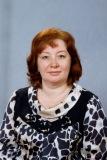 заместитель директора по учебно-воспитательной работе28.02.196923 годаучитель истории, обществознания, высшей категориивысшее профессиональное,  учитель истории98-3-70vervykishko.elena@mail.ruМалютина Снежана Станиславовна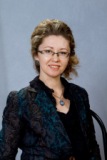 заместитель директора по воспитательной работе12.04.197118 летучитель кубановедения, ОПК высшей категориивысшее профессиональное, психолог98-3-70malutik.s.s@rambler.ruЛесникова Валентина Сергеевна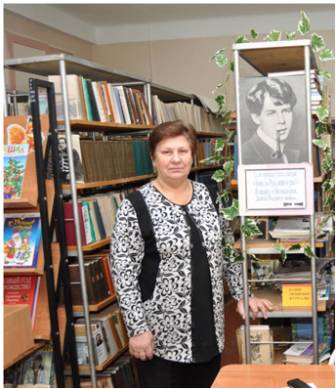 заместитель директора по административно-хозяйственной работе16.03.195235 летсреднее98-3-70lesnikova.vl@yandexdx.ru